Publicado en Madrid  el 28/02/2019 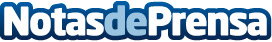 Los extranjeros se interesan por viviendas de segunda mano en España, según Instituto de ValoracionesLos extranjeros cambian la obra nueva por los inmuebles de segunda mano a la hora de invertir en España. En el 2018 se ha producido un aumento notable en la compraventa de vivienda libre en España por parte de los compradores extranjeros. Los británicos siguen siendo la población extranjera que más invierte en bienes inmuebles en España, y las zonas costeras siguen siendo las predominantesDatos de contacto:AutorNota de prensa publicada en: https://www.notasdeprensa.es/los-extranjeros-se-interesan-por-viviendas-de Categorias: Nacional Inmobiliaria Andalucia Valencia Baleares Turismo Construcción y Materiales http://www.notasdeprensa.es